"Türkiye'de Barış ve Güvenliği Güçlendirmek İçin Toplumsal Barış Ağını Geliştirme Projesi" DİYARBAKIR Bölge Çalıştayı Katılımcı Formu24 ŞUBAT 2018 – DİYARBAKIR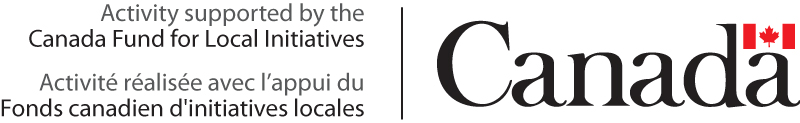 DİCLE TOPLUMSAL ARAŞTIRMALAR MERKEZİ (DİTAM)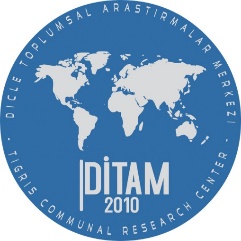 AdıSoyadVarsa Temsil Ettiğiniz Kurum AdıKurumun Faaliyet AlanıBulunduğu İlAdresE-posta AdresiTelefonVarsa Engelilik DurumuVarsa Özel Durumunuza İlişkin Notunuz